KORESPODENSI JURNAL AL JAMI’AHJudul Jurnal Ilmiah (Artikel)	:	MARITAL PROPERTY WITHIN THE MARRIAGE  LAW A Debate on Legal Position and Actual ApplicationsPenulis Jurnal Ilmiah			:	Ibnu Elmi.A.S.Pelu (Penulis 1), Ahmad DakhoirIdentitas Jurnal Ilmiah			:    a. Nama Jurnal :   Al Jami’ah 				                                       Q1,  SJR 2020, 0,16, Percentile 80, active 5 Oktober 2021		 p-ISSN    	    : 0126-012x (p)		 e-ISSN	    : 2338-55x (e)  					b. Nomor/Vol.    :  Nomor 2, Volume 59			c. Edisi (bulan/tahun)  :  November 2021							d. Penerbit	       :  UIN Sunan Kalijaga			e. Jumlah halaman       :  Hal  287-316					f. URL Jurnal 	   : https://aljamiah.or.id/index.php/AJIS/issue/view/45    					g. URL Artikel 	   : https://aljamiah.or.id/index.php/AJIS/article/view/59202/409Awal Submite (18 Januari 2020)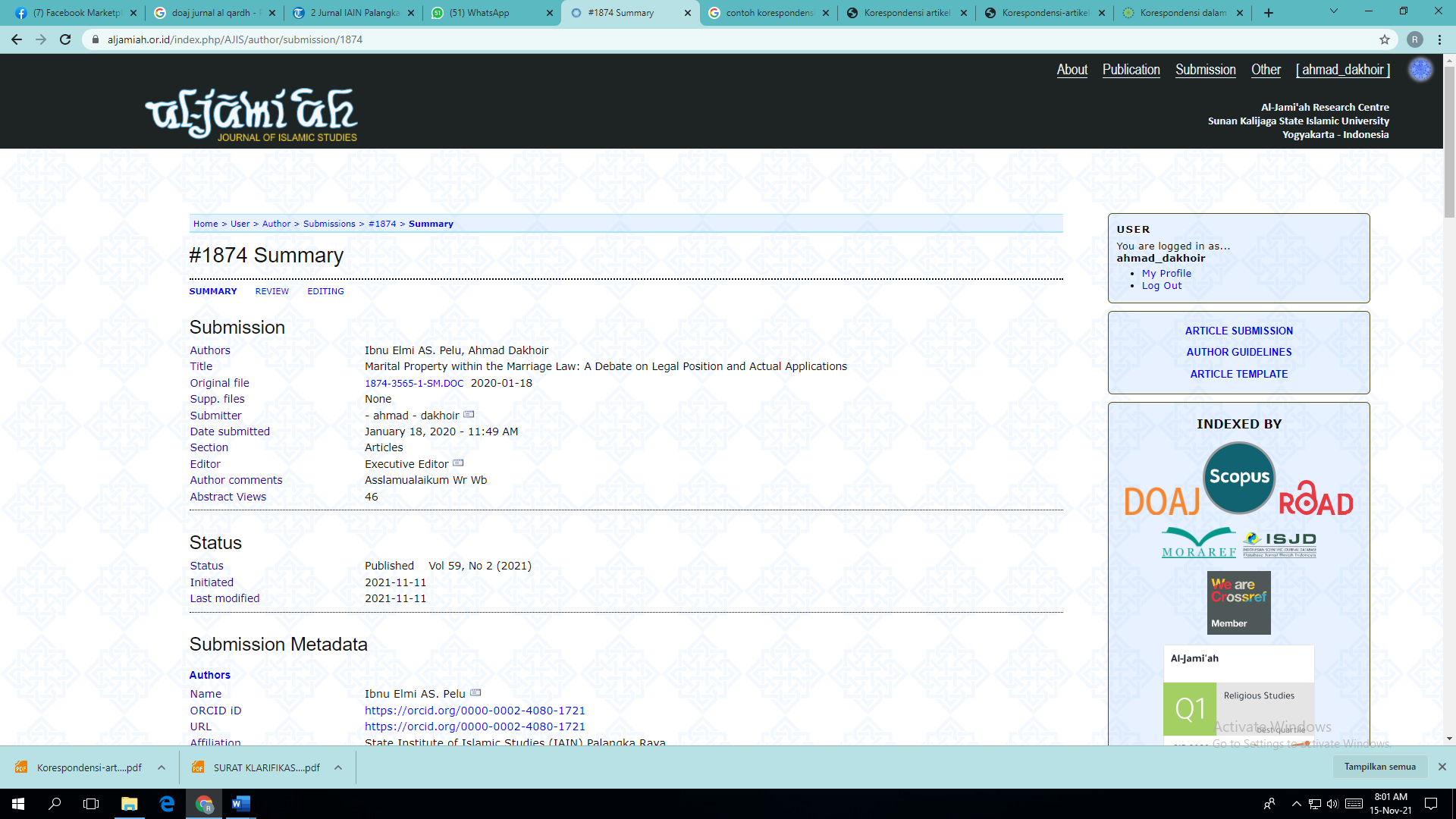 Peer Review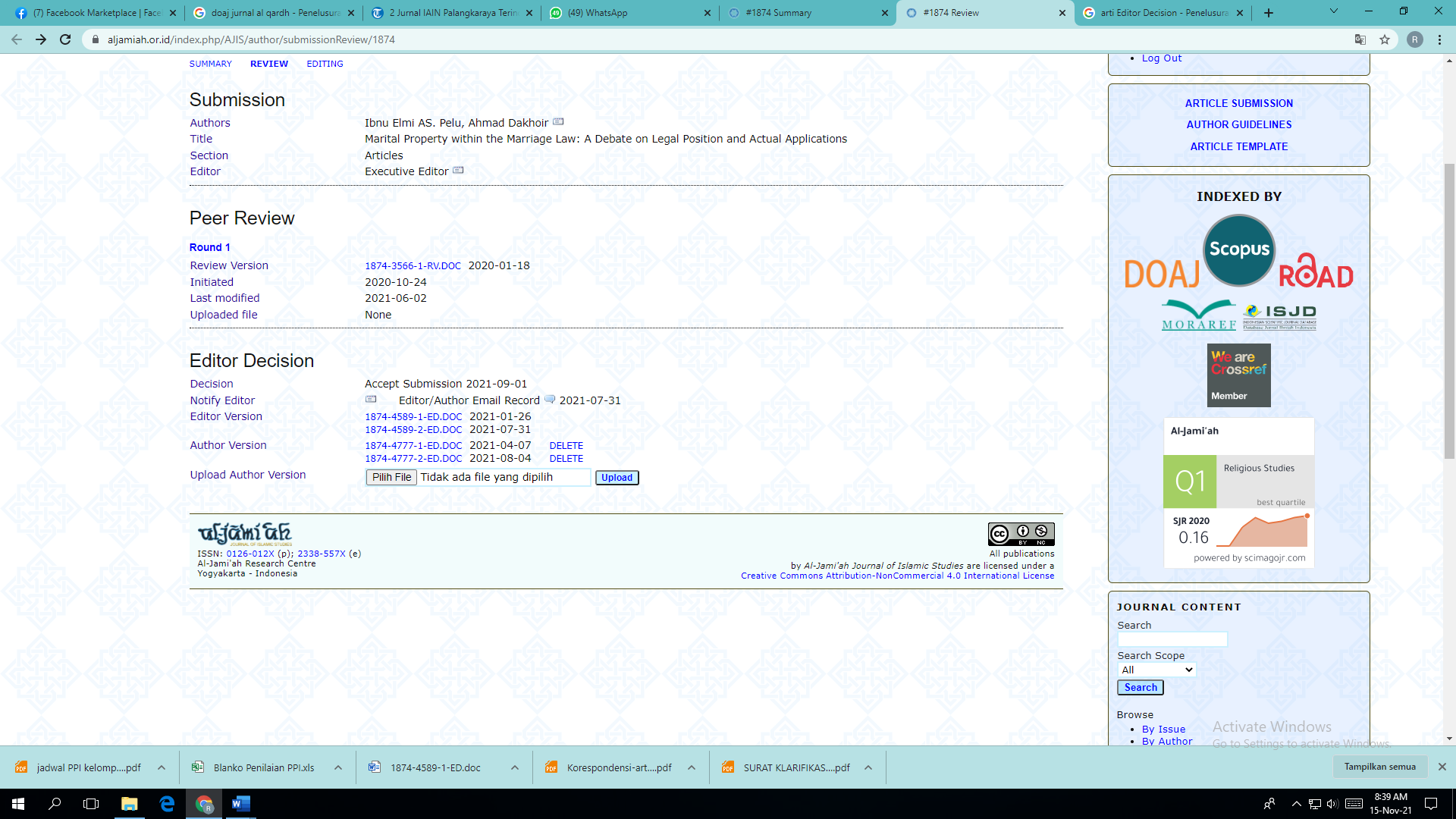 Editor Decision (Permintaaan perbaikan dari Editor dan reviewer)Editor version 1 (26 Januari 2021)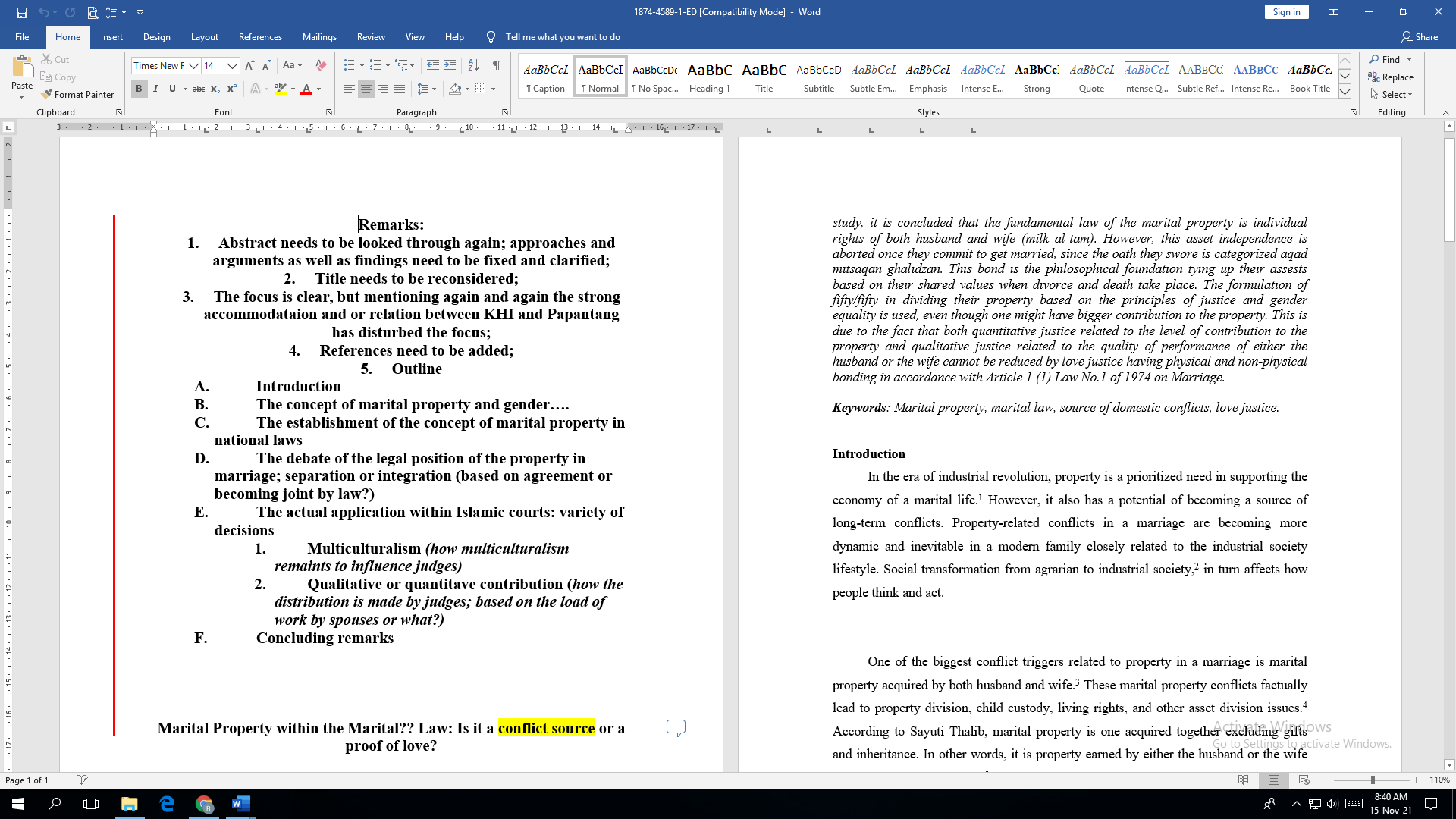 Editor Version 2 (31 Juli 2021)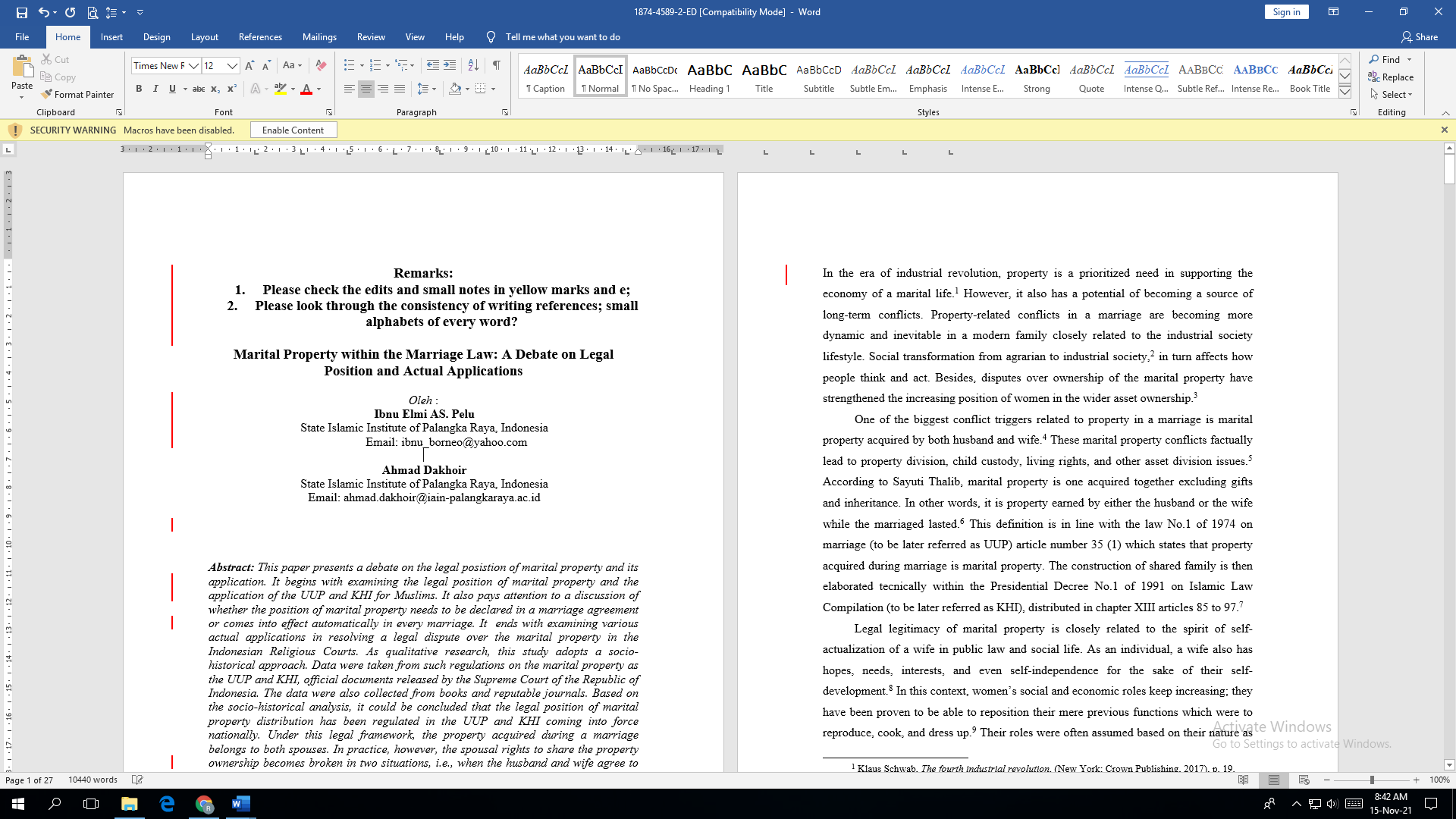 Author version (revisi oleh penulis)Author version 1 (07 April 2021)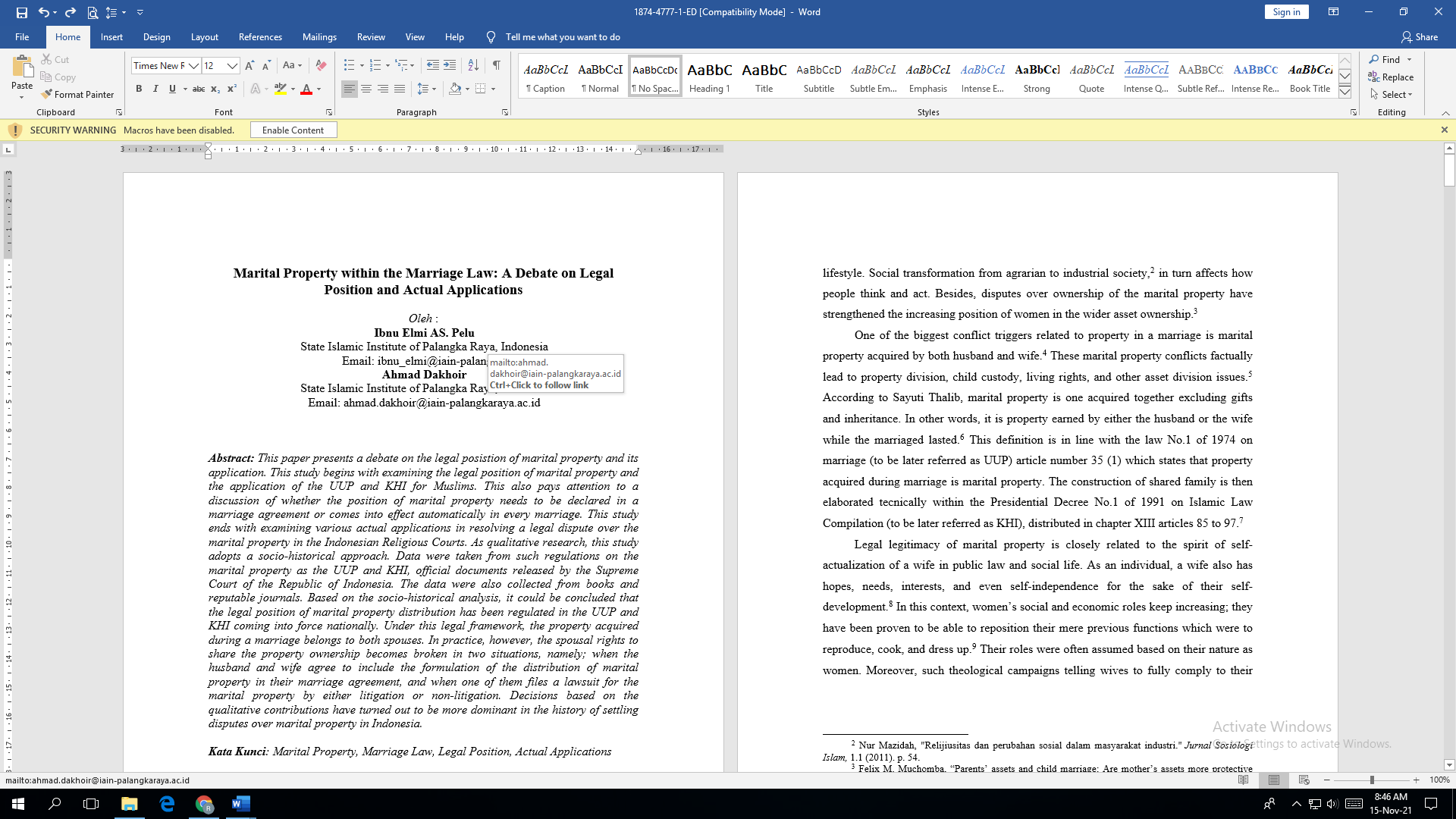 Author version 2 (04 Agustus 2021)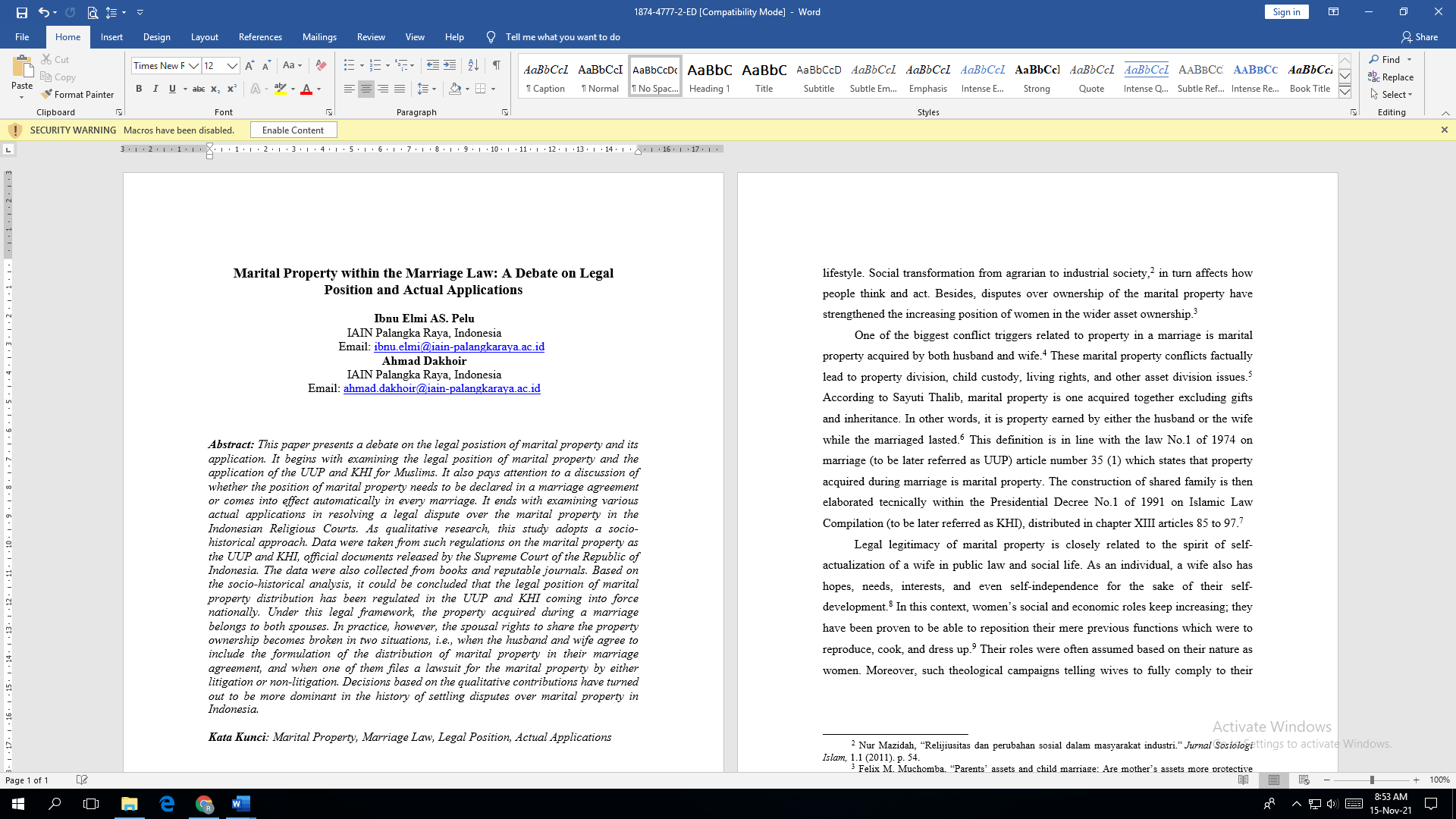 Accept Submission (01 September 2021)Publish (November 2021)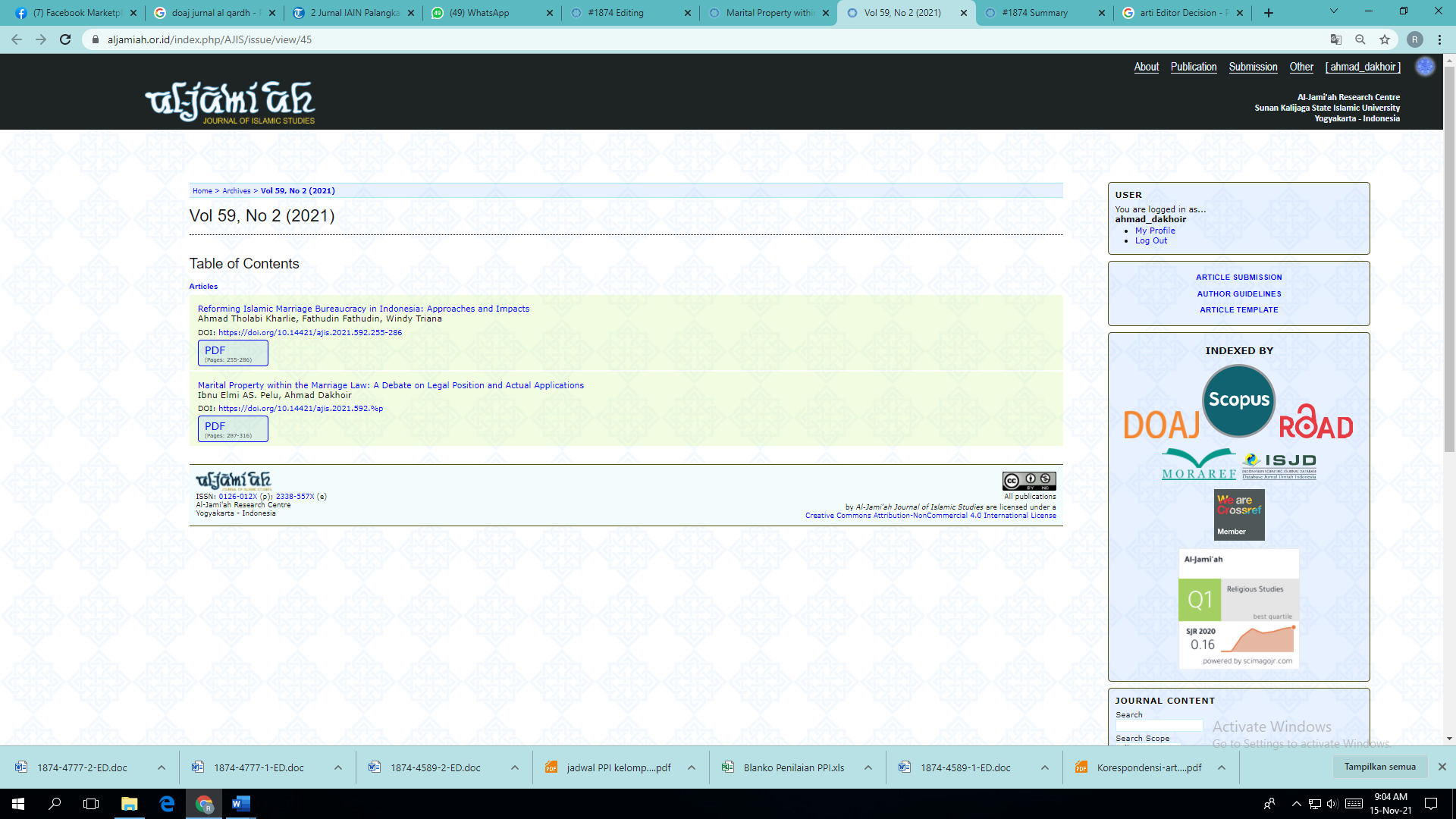 